簽 於臺中市立公明國中輔導室主旨：為輔導室辦理111學年度2學期家庭教育暨親師座談會活動，檢附實施計畫 (如附件)，簽請核可。說明：一、依據家庭教育法第12條暨本校輔導室年度工作計畫辦理。二、辦理時間：112年3月11日08：00至12：00。三、辦理地點為本校多功能教室、各班教室。四、講師：吳俊輝 五、經費概算為5,000元，由國教署全額補助。     六、因利用週六時間辦理，全程與會者，得於二年內提請補休4小時。     七、親職教育講座，全程參與者核發2小時研習時數。    擬辦：奉 鈞長核可後辦理。二、進行各處室工作協商。三、本案經費國教署尚未核撥，請鈞長裁示是否由學校經費或家長會先行墊付。      四、本案補助經費無膳費，再以群組調查個人是否有需求，如          有再以請購單請購，經費由學校支應。臺中市立公明國中111學年度第2學期家庭教育暨親師座談會實施計畫壹、依據：  ㄧ、家庭教育法第12條及施行細則第5條。  二、臺中市政府教育局112年2月23日中市教小字第11200149251號函。三、本校111學年度輔導工作計畫。貳、目的：  ㄧ、增進家長對學校之認識，協助學生適應學校生活。  二、增進家長親職教育知能，建立良好親子關係，發揮家庭功能。  三、加強家庭教育與學校教育之連結，促進教育子女之成效。  四、加強親師間的溝通，協助學生建立完整的人格。參、實施日期：112年3月11日08：00至12：00。肆、活動地點：本校多功能教室與各班教室伍、實施方式：如流程表所示。陸、工作分配：柒、活動是日之所有工作人員，因利用週六時間辦理，全程與會者，得於二年內提請補休4小時。捌、經費預算來源：國教署補助臺中市立公明國中112年度執行新住民子女教育輔導活動項下支出，經費概算表如下：玖、本計畫陳校長核可後實施。輔導組長：         輔導主任：         會計主任：           校長：親愛的家長，您好：                                首先要謝謝您對學校的支持與協助，讓本校各項校務得以更周全、順利地運作，也讓我們的孩子得以更健康、快樂地學習。國中階段對孩子而言，是一個非常重要的生命旅程。為了讓您更了解本校的教育理念與願景，以及貴子弟在校學習與生活情形，我們謹定於112年3月11日(星期六)08:30~12:00於本校多功能教室舉行111學年度第2學期親師座談會。會中邀請吳俊輝講師蒞校進行家庭教育專題演講，主題為親子繪本魔術。請各位家長抽空踴躍參加，以聆聽專業人士講述如何透過閱讀活動增進親子互動，培養閱讀興趣，與子女一起規畫未來夢想，增進親子間之有效溝通，做好生涯的規畫。另外也可以和班級導師溝通與分享班級經營理念，並找出最佳的教育策略。如有其他問題，請撥打輔導室電話：2615-4262轉241、242，謝謝您！註：竭誠期待您的光臨，希望您撥冗參加。另因防疫規定，入校將量體溫，也鼓勵全程配戴口罩，感謝！　　　　　　　　　敬祝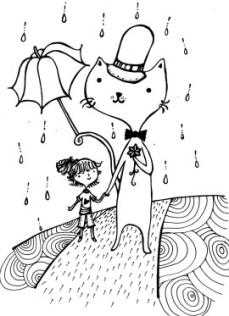 健 康 愉 快！                         臺中市立公明國民中學 校長 柯杏燕 敬邀家長會長蔡順旭 敬邀                 民國112年3月1日---請學生剪下回條，將回條交給輔導股長------沿線剪下------------             請輔導股長於3月3日(五)第四節前送回輔導室。 學生如果沒有準時繳交給輔導股長、弄丟者，將視情況輕重處以唸弟子規五次、抄寫弟子規一遍或愛校服務作為懲戒！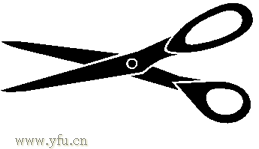 111學年度第2學期(111年3月11日)班親會暨家庭教育活動    回  條    年     班     號 姓名:                 □準時出席        與會家長姓名:                關係:             □另有要事無法參加                          家長簽名:                112年  3 月   日一、校長介紹治理理念； 二、各行政處室工作介紹； 三、家長對學校的建言與行政回應； 四、親職教育專家專題演講，本次主題為：如何對孩子做好生涯輔導的溝通藝術 五、班親會：導師介紹班級經營內涵，親師面對面溝通。一、比較有家庭問題的家長，通常不會出席學校的活動，故需由家訪或電訪來補足；二、因為是第二學期辦理家庭教育活動，人數相對來講比第一學期來得少，請老師探問家長不來的原因，大多是因為上學期已和老師建立聯繫關係，所以有孩子問題可以隨時和老師聯繫，故就不出席了。 三、學校經費有限，而市府補助也有限，如果可以送個小禮物給家長，可以增加來校的誘因。一、比較有家庭問題的家長，通常不會出席學校的活動，故需由家訪或電訪來補足；二、一年級家長出席較為踴躍，因為要和導師建立親師關係。二、三年級請老師探問家長不來的原因，大多是因為上學期已和老師建立聯繫關係，所以有孩子問題可以隨時和老師聯繫，故就不出席了；三、學校經費有限，而市府補助也有限，如果可以送個小禮物給家長，可以增加來校的誘因。四、因為部份家長工作時間關係，無法出席，故下學期排定星期六，以利家長出席。會辦單位： 會計室、人事室第一層決行承辦單位　　　　　　　　　會辦單位　　　　　　　　　批示                       人事室劉朝昇主任時    間活 動 內 容主  持  人地   點08：00~08：30簽到及場地布置輔導室團隊多功能教室08：30~08：35        校長、會長致辭校長多功能教室08：35~10：35專題演講講題：親子繪本魔術吳俊輝多功能教室10：35~11：40親師座談與意見交流各班導師各班教室11：40-12：00場地恢復與整理、賦歸輔導室處室人員內      容      備     註校  長活動督導※相關印製資料，請於3月7日(二)前交至輔導組彙整。★如是文宣資料，請各處室自行印製，本組不代處理。教務處※相關印製資料，請於3月7日(二)前交至輔導組彙整。★如是文宣資料，請各處室自行印製，本組不代處理。學務處1.量體溫&消毒      2.服務生集合與訓練—指引教室3.交通車輛管制4.學校環境衛生維護※相關印製資料，請於3月7日(二)前交至輔導組彙整。★如是文宣資料，請各處室自行印製，本組不代處理。總務處1.物品採購※相關印製資料，請於3月7日(二)前交至輔導組彙整。★如是文宣資料，請各處室自行印製，本組不代處理。輔導室1.活動企劃與執行2.場地規劃、會場佈置3.會議記錄與成果報告4.印製所需資料※ 服務志工和學生安排。  ※ 親職講座主持海報及會議紀錄製作。桌椅擺放各班導師導師時間時各班事項報告。各班導師請於3月3日(五)前協助收回回條，並統計參加人員名單，以利統計人數與便當。鼓勵學生家長參加。撰寫班級經營計畫。※導師請於3月11日08：30前至多功能教室簽到，並列席親職講座。※3/13（星期一）請導師將對學校建言交回輔導室彙整，由行政單位回覆。如是學生問題，請至學務系統建置資料。※負責家長簽到與安排固定梅花座位置與指引。編號經費項目單位數量單價(元)金額(元)備註1講師鐘點費節22,0004,0002二代健保費式184843印刷費份50157504雜支式1166166合計5,000時間08：00-08：3008：30-08：3508：35-10：3510：40-11：4011：40-12：00流程報到校長、會長致辭輔導室專題演講親班會親師交流場地整理、賦歸